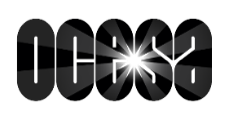 EMPO SINFÓNICO 21 DE DICIEMBRE de 2019TEATRO METROPOLITAN – CIUDAD DE MÉXICO PREVENTA CITIBANAMEX: 5 Y 6 DE SEPTIEMBRE VENTA GENERAL: 7 DE SEPTIEMBRE 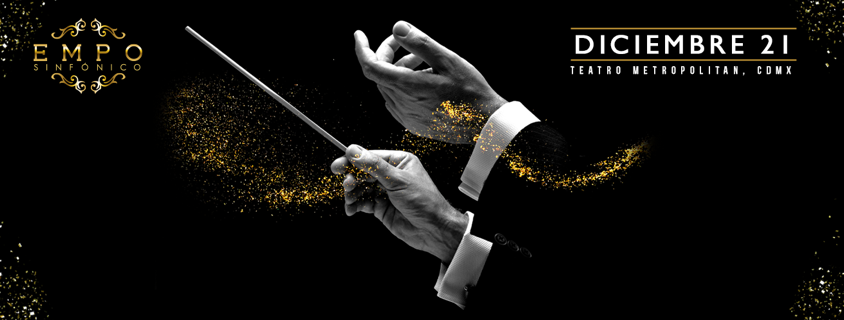 EMPO SINFÓNICO es la representación de la música electrónica en un estado  tan puro que nunca antes la habías escuchado y vivido. Una orquesta filarmónica con más de 50 músicos en el escenario recorriendo un viaje de recuerdos e himnos que la música electrónica en todos sus géneros y estilos nos ha dado.Este espectáculo sinfónico está basado en las pistas más icónicas y formativas de todos los tiempos, y será una mágica experiencia audiovisual que se vivirá por una noche en uno de los teatros más reconocidos y hermosos de la Ciudad de México, el Metropolitan.El ensamble está conformado por una élite de músicos profesionales Mexicanos, quienes se reúnen exclusivamente para participar en proyectos artísticos del más alto nivel, así como grandes invitados de renombre mundial.En EMPO SINFÓNICO podremos disfrutar de canciones de:Robert Miles, Daft Punk, The Chemical Brothers, Faithless, Eiffel 65, Safri Duo, Eric Prydz, Avicii, Armin Van Buuren, Tiesto, Underworld, Swedish House Mafia, Gigi d'agostino y muchos, muchos más.No te pierdas esta experiencia única e inigualable y adquiere tus boletos en la Preventa Citibanamex los días 5 y 6 de septiembre o en la Venta General a partir del 7 de septiembre vía www.ticketmaster.com.mx y al 53-25-9000Para más información visita:www.ocesa.com.mx www.empo.tv